              Zveme Vás s dětmi i důchodce              na jarní  VYHLÍDKOVÉ   L E T Y            z letiště  V O L E Č   16. 4.  na objednání !               nad Hrádek, Chlumec, Přelouč i dále                     Létá Cessna 172 FR, sice není Gripen,           je ale super, i pro foto =  3 osoby + pilot                      LETENKY - od 600,-Kč za osobu, děti 400,-                 let na 16 minut, 45km / delší lety na přání                 do letadla se dobře nastupuje, jako do auta               DÁRKY - poukazy na jména, k narozeninám i jiné             Objednané poukazy Vám na přání pošleme poštou                 Úhrada za dárky i lety až na místě, před letem                 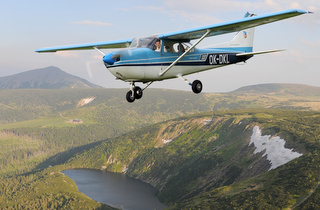                  Objednávky - tel: 773 622 602 - 7 až 10 hodin                       raději na: jak.tomasovi@seznam.cz                       při objednání uveďte číslo na Váš mobil a  VOLEČ                             Počet objednávek je omezen – max. 12 letů                       Létání loni bylo všemi hodnoceno jako super                o nás a vzor dárkové letenky: www.akdk.cz                Další lety z Volče plánujeme 29. 7. a snad v září               